§114.  Exclusions from statutory rule against perpetuitiesSection 111 does not apply to:  [PL 2017, c. 402, Pt. B, §2 (NEW); PL 2019, c. 417, Pt. B, §14 (AFF).]1.  Nonvested property interest or power of appointment arising out of nondonative transfer; exceptions.  A nonvested property interest or a power of appointment arising out of a nondonative transfer, except a nonvested property interest or a power of appointment arising out of:A.  A premarital or postmarital agreement;  [PL 2017, c. 402, Pt. B, §2 (NEW); PL 2019, c. 417, Pt. B, §14 (AFF).]B.  A separation or divorce settlement;  [PL 2017, c. 402, Pt. B, §2 (NEW); PL 2019, c. 417, Pt. B, §14 (AFF).]C.  A spouse's election;  [PL 2017, c. 402, Pt. B, §2 (NEW); PL 2019, c. 417, Pt. B, §14 (AFF).]D.  An arrangement similar to those described in paragraphs A, B and C arising out of a prospective, existing or previous marital relationship between the parties;  [PL 2017, c. 402, Pt. B, §2 (NEW); PL 2019, c. 417, Pt. B, §14 (AFF).]E.  A contract to make or not to revoke a will or trust;  [PL 2017, c. 402, Pt. B, §2 (NEW); PL 2019, c. 417, Pt. B, §14 (AFF).]F.  A contract to exercise or not to exercise a power of appointment;  [PL 2017, c. 402, Pt. B, §2 (NEW); PL 2019, c. 417, Pt. B, §14 (AFF).]G.  A transfer in satisfaction of a duty of support; or  [PL 2017, c. 402, Pt. B, §2 (NEW); PL 2019, c. 417, Pt. B, §14 (AFF).]H.  A reciprocal transfer;  [PL 2017, c. 402, Pt. B, §2 (NEW); PL 2019, c. 417, Pt. B, §14 (AFF).][PL 2017, c. 402, Pt. B, §2 (NEW); PL 2019, c. 417, Pt. B, §14 (AFF).]2.  Fiduciary's power.  A fiduciary's power relating to the administration or management of assets, including the power of a fiduciary to sell, lease or mortgage property, and the power of a fiduciary to determine principal and income;[PL 2017, c. 402, Pt. B, §2 (NEW); PL 2019, c. 417, Pt. B, §14 (AFF).]3.  Power to appoint fiduciary.  A power to appoint a fiduciary;[PL 2017, c. 402, Pt. B, §2 (NEW); PL 2019, c. 417, Pt. B, §14 (AFF).]4.  Discretionary power of trustee to distribute.  A discretionary power of a trustee to distribute principal before termination of a trust to a beneficiary having an indefeasibly vested interest in the income and principal;[PL 2017, c. 402, Pt. B, §2 (NEW); PL 2019, c. 417, Pt. B, §14 (AFF).]5.  Nonvested property interest held by charity, government or governmental agency or subdivision.  A nonvested property interest held by a charity, government or governmental agency or subdivision if the nonvested property interest is preceded by an interest held by another charity, government or governmental agency or subdivision;[PL 2017, c. 402, Pt. B, §2 (NEW); PL 2019, c. 417, Pt. B, §14 (AFF).]6.  Not subject to rule or excluded by other statute.  A property interest, power of appointment or arrangement that was not subject to the common law rule against perpetuities or is excluded by another statute of this State; or[PL 2017, c. 402, Pt. B, §2 (NEW); PL 2019, c. 417, Pt. B, §14 (AFF).]7.  Trusts to which rule does not apply.  A trust in which the governing instrument provides that the rule against perpetuities does not apply to the trust and under which the trustee or other individual to whom the power is properly granted or delegated has the power under the governing instrument, applicable statute or common law to sell, mortgage or lease property for any period of time beyond the period that is required for an interest created under the governing instrument to vest.  This subsection applies to all trusts created by will or inter vivos instrument executed or amended on or after July 1, 2019 and to all trusts created by exercise of power of appointment granted under instruments executed or amended on or after July 1, 2019.[PL 2017, c. 402, Pt. B, §2 (NEW); PL 2019, c. 417, Pt. B, §14 (AFF).]SECTION HISTORYPL 2017, c. 402, Pt. B, §2 (NEW). PL 2017, c. 402, Pt. F, §1 (AFF). PL 2019, c. 417, Pt. B, §14 (AFF). The State of Maine claims a copyright in its codified statutes. If you intend to republish this material, we require that you include the following disclaimer in your publication:All copyrights and other rights to statutory text are reserved by the State of Maine. The text included in this publication reflects changes made through the First Regular and First Special Session of the 131st Maine Legislature and is current through November 1. 2023
                    . The text is subject to change without notice. It is a version that has not been officially certified by the Secretary of State. Refer to the Maine Revised Statutes Annotated and supplements for certified text.
                The Office of the Revisor of Statutes also requests that you send us one copy of any statutory publication you may produce. Our goal is not to restrict publishing activity, but to keep track of who is publishing what, to identify any needless duplication and to preserve the State's copyright rights.PLEASE NOTE: The Revisor's Office cannot perform research for or provide legal advice or interpretation of Maine law to the public. If you need legal assistance, please contact a qualified attorney.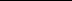 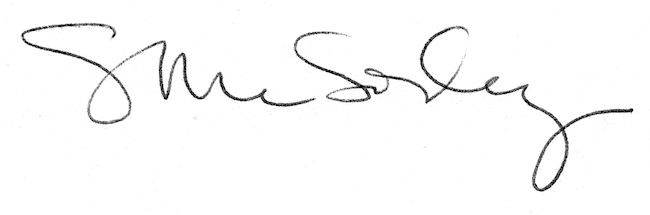 